Publicado en Madrid, Encinar de los Reyes (La Moraleja) el 27/01/2020 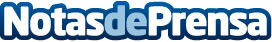 El restaurante Cabaña Marconi celebra el Día de San Valentín con Jazz al medio día 'Jazz a mediodía o cena bajo las estrellas: El mejor plan para San Valentín'. Una larga tarde de jazz (y delicatessen) o una cena romántica en 'la terraza de invierno más famosa de la capital'Datos de contacto:Angela Cantó Soto699558652Nota de prensa publicada en: https://www.notasdeprensa.es/el-restaurante-cabana-marconi-celebra-el-dia Categorias: Gastronomía Sociedad Madrid Entretenimiento Restauración Jardín/Terraza http://www.notasdeprensa.es